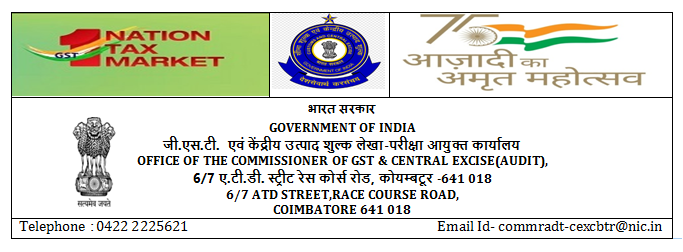 सेवा में / Toप्रधान मुख्य आयुक्त, माल और सेवा कर एवं केन्द्रीय उत्पाद शुल्कThe Principal Chief Commissioner of GST & Central Exciseतमिलनाडु एवं पुदुच्चेरी / Tamilnadu & Pondicherry(ccu-cexchn@nic.in)सं./ No.26/1, महात्मा गांधी रोड / Mahatma Gandhi Roadचेन्नई / Chennai-600 034महोदय / Sir,                                                                                                                                                                                                                                                                                                                                                                                                                                                                                                                                                                                                                                                                                                                                                                                                                                                                                                                                                                                                                                                                                                                                                                                                                                                                                                                                                                                                                                                                                                                                                                                                                                                                                                                                                                                                                                                                                                                                                                                                                                                                                                                                                                                                                                                                                                                                                                                                                                                                                                                                                                                                                                                                                                                                                                                                                                                                                                                                                                                                                                  विषय :  जी.एस.टी लेखा परीक्षा - करदाताओं के लेखा परीक्षा कवरेज में सुधार - तत्संबंधी ।  Sub : GST Audit-Improvement of audit coverage of taxpayers-Reg*****	कृपया उपरोक्त विषय पर प्रधान मुख्य आयुक्त कार्यालय के दिनांक 12.09.2022 का पत्र GCCO/ADT/MISC/46/2022-TECH-O/o Pr CC-CGST-ZONE-CHENNAI का संदर्भ लें ।Please refer to Principal Chief Commissioner’s office letter GCCO/ADT/MISC/46/2022-TECH-O/o Pr CC-CGST-ZONE-CHENNAI dated 12.09.2022 on the captioned subject.2.	दिसंबर 2023 माह के दौरान एम.सी.एम में अनुमोदित लेखा परीक्षा आपत्तियों / एफएआर में अंकित, का विवरण (प्रोफार्मा बी) प्रविष्टि योग्य एक्सेल और पीडीएफ प्रारूप में संलग्न है।The details of the audit objections approved in MCM/figuring in FAR, during the month of DECEMBER 2023 (PROFORMA B) in editable excel & pdf format is enclosed.यह आयुक्त, माल और सेवा कर एवं केन्द्रीय उत्पाद शुल्क (लेखा परीक्षा), कोयंबत्तूर के अनुमोदन से जारी किया जाता है ।     This is issued with the approval of The Commissioner of GST & Central Excise (Audit), Coimbatore.संलग्न / Encl. यथोक्त / As above	                                                                       भवदीय / Yours faithfully,प्रतिलिपि प्रस्तुत  / Copy Submitted to:-महानिदेशक (लेखा परीक्षा), सी. आर बिल्डिंग, आई. पी. इस्टेट, नई दिल्ली – 110109The Director General (Audit), C.R. Buildings, I.P. Estate, New Delhi-110109 (dg.audit-cbec@nic.in)अपर महानिदेशक (लेखा परीक्षा)     चेन्नई आंचलिक इकाई सं. 18 – सी, रुकमणी लक्ष्मीपति सालै    रानी मेय्यामै हॉल, तीसरी मंज़िल, एग्मोर,चेन्नई – 600 008 The Additional Director General (Audit),(adg-dadtczu-cbec@nic.in),Chennai Zonal Unit, 18-C, Rukmini Lakshmipathy Road, Rani Meyyammai Hall, III Floor, Egmore,Chennai – 600 008.